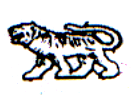 АДМИНИСТРАЦИЯ МИХАЙЛОВСКОГО МУНИЦИПАЛЬНОГО  
РАЙОНА ПРИМОРСКОГО КРАЯ
П О С Т А Н О В Л Е Н И Е 21.02.2013 г.                                 с. Михайловка                                          № 220-па                                                   О внесении изменений в постановление администрации Михайловского муниципального района от 19.07.2010 г.  № 871-па «Об утверждении состава комиссии по делам несовершеннолетних и защите их прав  Михайловского муниципального района»Руководствуясь статьей 47 Федерального закона от 06.10.2003 года № 131 –ФЗ «Об общих принципах организации местного самоуправления в Российской Федерации,  частью 6 статьи 13 Закона Приморского края от 08.11.2005 г. № 296-КЗ «О комиссиях по делам несовершеннолетних и защите их прав на территории  Приморского края»; в связи со сменой фамилии (свидетельство о регистрации брака № 250035 от 20.12.2012г. отдел ЗАГС Михайловского муниципального района) члена КДН и ЗП Боголюбовой А.О. на Кононову А.О., администрация Михайловского муниципального района ПОСТАНОВЛЯЕТ:1. Внести изменения в постановление администрации Михайловского муниципального района от 19.07.2010 г. № 871-па «Об утверждении состава  комиссии по делам несовершеннолетних и защите их прав Михайловского муниципального района» следующие изменения: изложить приложение к постановлению «Состав комиссии по делам несовершеннолетних и защите их прав Михайловского муниципального района» в новой редакции (Приложение).2. Управлению культуры и внутренней политики (Андрущенко) опубли-ковать настоящее постановление в общественно-политической газете «Вперед».3. Муниципальному казенному учреждению «Управление хозяйственного обеспечения администрации Михайловского муниципального района» (Шевченко) разместить настоящее постановление на официальном сайте администрации Михайловского муниципального района.4. Постановление вступает в силу с момента его опубликования.  5. Контроль за исполнением настоящего постановления возложить на  заместителя главы администрации муниципального района И.И. Мирошникову.  Глава  Михайловского  муниципального района –Глава администрации района                                                         А.И. ЧеботковПриложение`к постановлению администрацииМихайловского муниципальногорайонаот  21.02.2013 г. №220-паСоставкомиссии по делам несовершеннолетних и защите их правМихайловского муниципального районаМирошникова Ирина Ивановна, заместитель главы администрации муниципального районапредседатель комиссииНижник Ирина Владимировна, начальник управления по вопросам образования администрации Михайловского муниципального района заместительпредседателя комиссииКуркин Евгений Анатольевич, начальник отделения участковых уполномоченных и подразделения по делам несовершеннолетних ОМВД России по Михайловскому  району, подполковник полиции  заместительпредседателя комиссииСурмач Юлиана Юрьевна, главный специалист, ответственный секретарь комиссии по делам несовершеннолетних и защите их правсекретарь комиссииКононова Алена Олеговна, старший инспектор отделения по работе с предприятиями и организациями отдела социальной защиты населения по Михайловскому муниципальному району департамента социальной защиты населения Приморского края          член комиссииБуланова Алёна Николаевна, специалист по социальной работе отдела по работе с семьей и детьми Уссурийского филиала КГБУ СО «Приморский центр   социального обслуживания населения»член комиссииГоряинова Галина Герасимовна, методист МКОУ   «Методическая служба обеспечения образовательных учреждений» член комиссииЕрмоленко Ирина Борисовна, районный педиатр КГБУЗ «Михайловская центральная районная больница»член комиссииКузнецова Людмила Тимофеевна, социальный педагог КГОБУ НПО «Профессиональное училище № 60» с. Михайловкачлен комиссииФрейман Инна Викторовна, заместитель директора КГКУ «Центр занятости населения Михайловского района»член комиссииМихайлова Алена Геннадьевна, главный специалист по молодежной политике отдела информационно-культурного обслуживания управления культуры и внутренней политики администрации Михайловского муниципального района член комиссии Пучнина Ольга Игоревна, заместитель директора по воспитательной работе МОБУ средняя общеобразовательная школа имени А.И. Крушанова с. Михайловкачлен комиссииРовенко Анжелика Павловна – главный специалист-эксперт территориального отдела опеки и попечительства департамента образования и науки Приморского края по Михайловскому муниципальному району член комиссииЧуклинова Ольга Ивановна, старший инспектор ПДН ОУУП и ПДН ОМВД России по Михайловскому району, лейтенант полиции  член комиссии